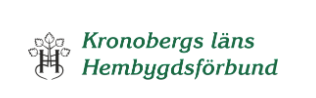 Kronobergs läns HembygdsförbundProtokoll fört vid styrelsemöte den 29 januari 2024Plats: Studieförbundet Vuxenskolan, Blockvägen, VäxjöNärvarande: Andreas Håkansson, Charlott Åberg, Göran Engqvist, Jakob Elofsson (§1-§9), Kjell Gustafsson, Lars Palm, Mats Karlsson, Roger Söderling, Samuel Palmblad (§10), Solveig Carlsson, Stefan BergqvistAndreas öppnar mötet och hälsar mötesdeltagarna välkomna, en present till gossen Håkansson överlämnades från styrelsen.
Till sekreterare för dagen valdes Solveig Carlsson.
Att justera dagens protokoll jämte ordförande valdes Kjell Gustafsson.
Dagordningen har varit utsänd och godkändes.
Föregående protokoll upplästes av ordförande och godkändes därefter.
Ordförande Andreas Håkansson förmedlade aktuella ämnen från Sveriges Hembygdsförbund.
En avgiftshöjning är på gång, idag betalar medlemsföreningarna 13:- per medlem till riksförbundet, förslagen är en ökning till 18:- eller 20:-.
Tidningen I Värend och Sunnerbo.
Nu tidning är för tryckning, kommer att vara klar till ordförandekonferensen den 3/2. Manusstopp till nästa nummer är den 10 april.
Ordförandekonferens den 3 februari i Skatelövs församlingshem
Andreas inleder, sedan ger Solveig förslag på varifrån föreningarna kan söka pengar. Två externa föredragare är bokade, Rolf Wimhed lyfter ”Beredskap och säkerhet i föreningsgården” samt Arkeolog Johan Åstrand som skall berättar om utgrävningar i Nylanda mfl platser kring Växjö.
Efter lunchen informerar Andreas om olika aktuella ämnen.
Årsmöte och medaljnominering
Årsmöte den 9 mars i Virestad, annons i det nu kommande numret av I Värend och Sunnerbo samt info på ordförandekonferensen.
Handlingar går styrelsen igenom vid nästa möte.
Programmet för dagen är att från kl 11:30 finns möjlighet att besöka hembygdsgården och kyrkan, kaffe serveras från kl 12:30 och mötet startar kl 13:30. Flera nomineringar har kommit in gällande Hyltén-Cavallius medlajen i brons, sista nomineringsdag är 14/2 så vi tar upp alla ansökningar vid nästa styrelsemöte.
Årsboken.
Samuel Palmblad är med på denna punkt per telefon.
Beslutade att trycka upp 1200 exemplar med hårda pärmar.
Årsboken blir en dubbelbok gällande 2023-2024. Diskuterade därefter om vi skall göra en utökning av I Värend och Sunnerbo i höst eller kanske någon mindre skrift istället för årsbok 2024.
Uppföljning Växjö kulturnatt, sista lördagen i januari, 27/1
Vi hade bemanning under hela dagen, ingen stor försäljning men många var intresserade och kom och pratade.
Övrigt
Leader Linné har ett projekt som heter ” Lokalt kulturarv som besöksmål” där de vill ha med Hembygdsförbundet, Andreas tar reda på mer samt tar upp det på ordförandekonferensen.
Nästa möte
Nästa möte blev en ändring från tidigare bestämt 19/2 till nytt datum som är torsdagen den 15 februari kl 18. Ordförande återkommer om plats.
 Ordförande avslutande mötet och tackade så mycket för presenten till sonen.Ordförande, Andreas Håkansson	                                Vid Protokollet, Solveig CarlssonJusteras, Kjell Gustafsson